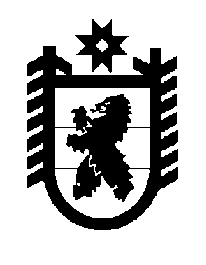 Российская Федерация Республика Карелия    ПРАВИТЕЛЬСТВО РЕСПУБЛИКИ КАРЕЛИЯРАСПОРЯЖЕНИЕот 13 марта 2017 года № 131р-Пг. Петрозаводск Одобрить:Соглашение между Министерством строительства и жилищно-коммунального хозяйства Российской Федерации и Правительством Республики Карелия о предоставлении субсидии бюджету Республики Карелия из федерального бюджета на поддержку обустройства мест массового отдыха населения (городских парков);Соглашение между Министерством строительства и жилищно-коммунального хозяйства Российской Федерации и Правительством Республики Карелия о предоставлении в 2017 году субсидии из федерального бюджета бюджету Республики Карелия на поддержку государственных программ субъектов Российской Федерации и муниципальных программ формирования современной городской среды. Временно исполняющий обязанности
 Главы Республики Карелия                                                   А.О. Парфенчиков